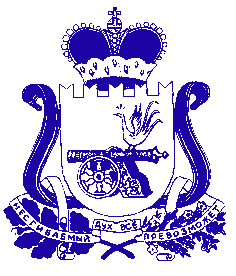 АДМИНИСТРАЦИЯ МУНИЦИПАЛЬНОГО ОБРАЗОВАНИЯ «ДЕМИДОВСКИЙ РАЙОН» СМОЛЕНСКОЙ ОБЛАСТИПОСТАНОВЛЕНИЕот 20.05.2024 № 390 Об утверждении проекта межевания территории земельного участка с видом разрешенного использования «малоэтажнаямногоквартирная жилая застройка»     По итогам публичных слушаний «Об утверждении проекта межевания территории земельного участка под многоквартирным жилым домом», руководствуясь статьями 45 и 46 Градостроительного кодекса Российской Федерации, Администрация муниципального образования «Демидовский район» Смоленской области,  Администрация муниципального образования «Демидовский район» Смоленской областиПОСТАНОВЛЯЕТ:1. Утвердить проект межевания территории земельного участка с видом разрешенного использования «малоэтажная многоквартирная жилая застройка», расположенного по адресу: Российская Федерация, Смоленская область,  Демидовский район, Демидовское городское  поселение, г. Демидов, ул. Гуреевская, 144.2. Настоящее постановление  опубликовать в газете  «Поречанка»  и разместить на официальном сайте Администрации муниципального образования «Демидовский район» Смоленской области в информационно-телекоммуникационной сети «Интернет». Глава  муниципального образования «Демидовский район» Смоленской области	   	                            А.Ф. Семенов